Пожарные в гостях у школьников 01 июня 2021года начальником караула ПСО №40 ПСЧ№176 Кузьминым Ф. Ю. был проведен открытый урок « Пожарная безопасность» с учащимися государственного бюджетного общеобразовательного учреждения Самарской области средней общеобразовательной школы « Образовательный центр» имени Героя Советского Союза В.В. Субботина пос. Серноводск муниципального района Сергиевский Самарской области.  ( ГБОУ СОШ «ОЦ» пос. Серноводск ) с охватом 135 человек. Присутствующим еще раз напомнили основные правила пожарной безопасности, поведения в экстренных ситуациях. Разъяснили правила использования первичных средств пожаротушения. Была проведена практическая тренировка по эвакуации из учебного заведения учащихся и показ пожарной техники.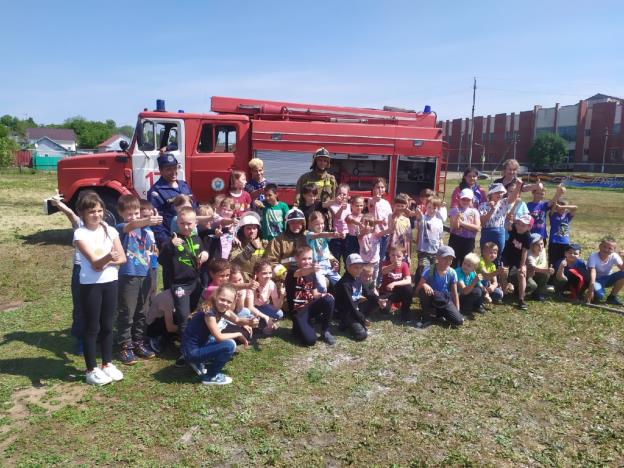 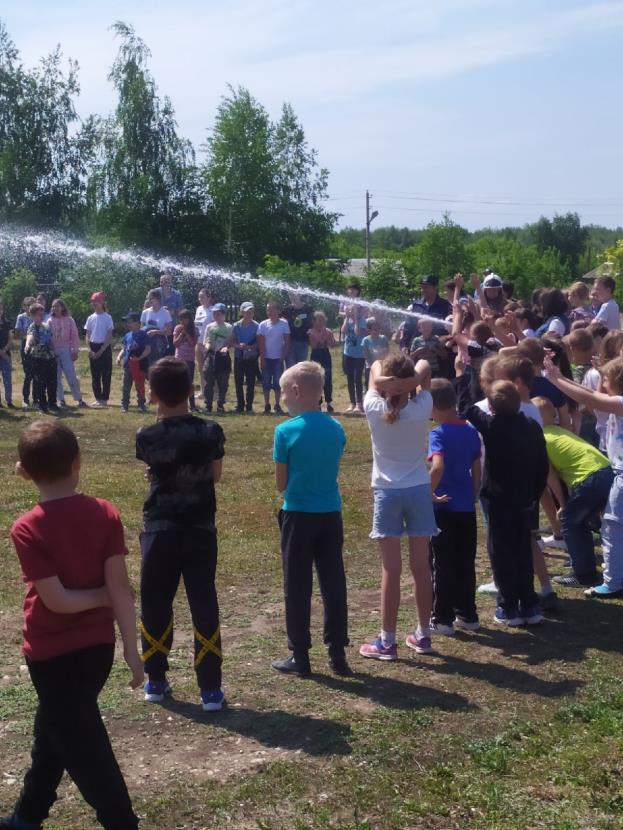 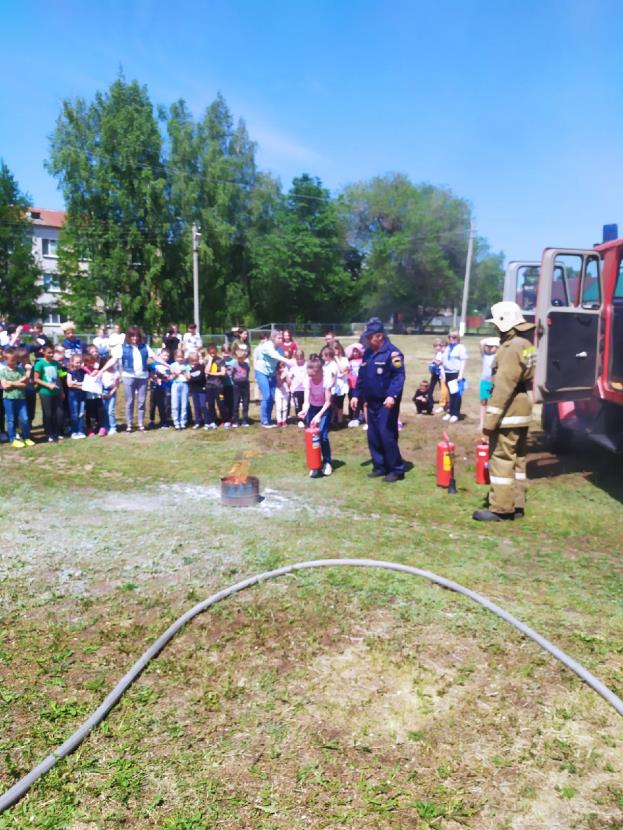 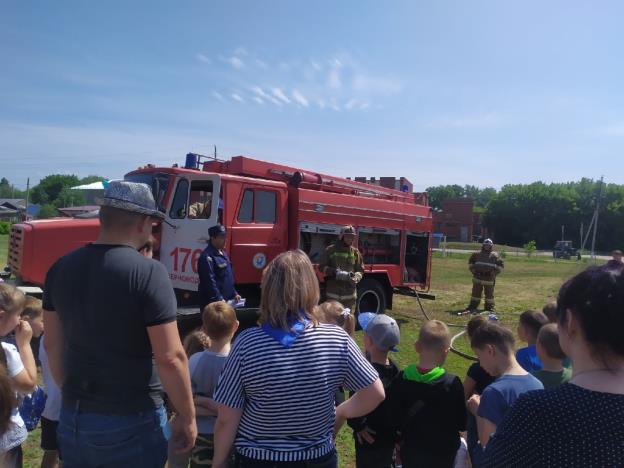 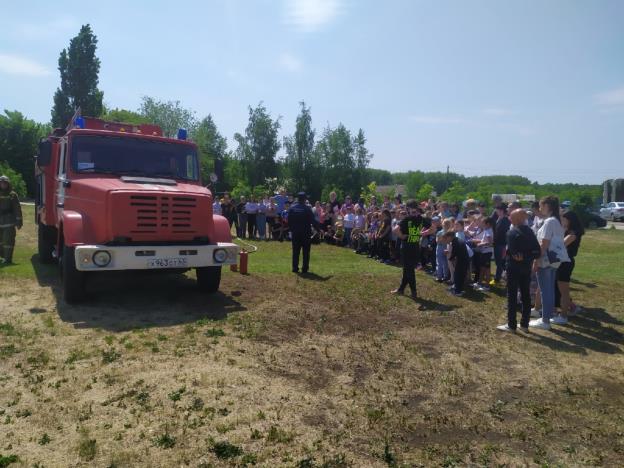 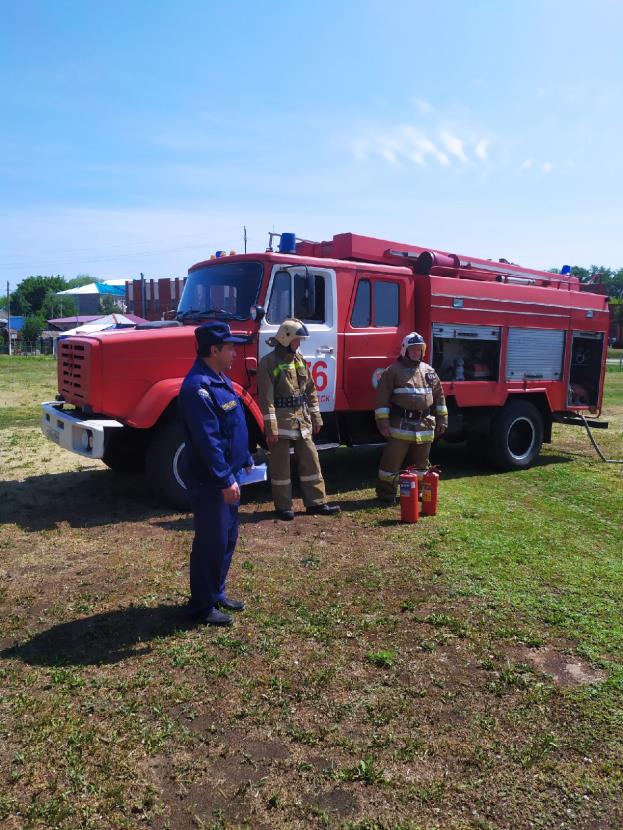 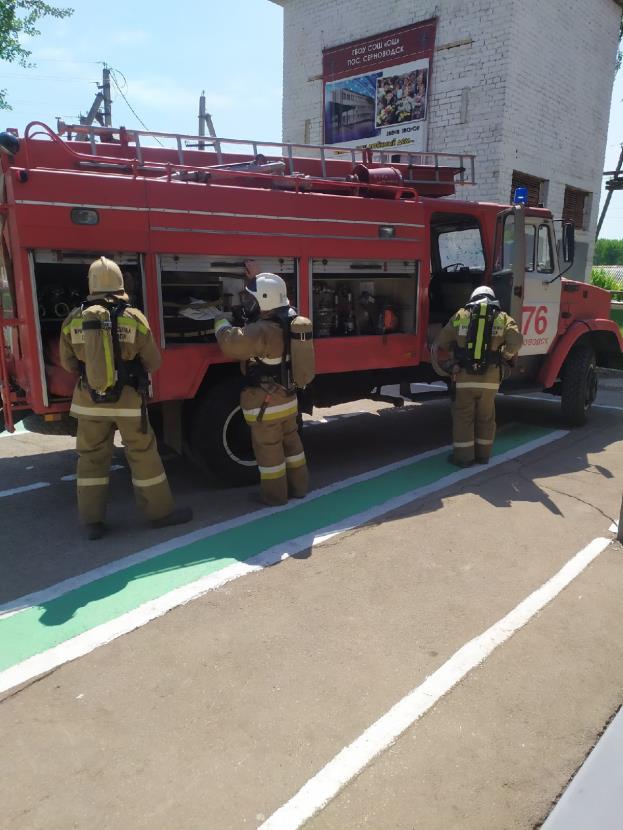 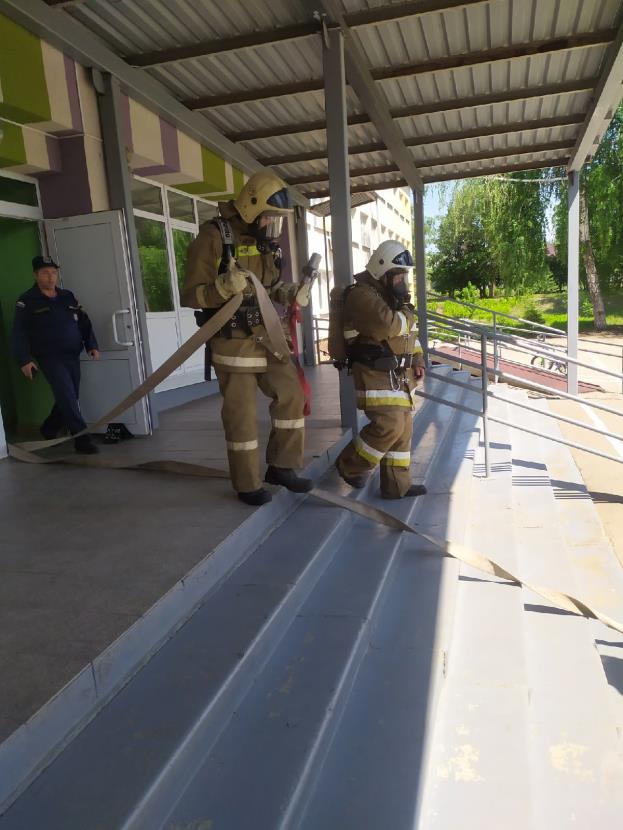 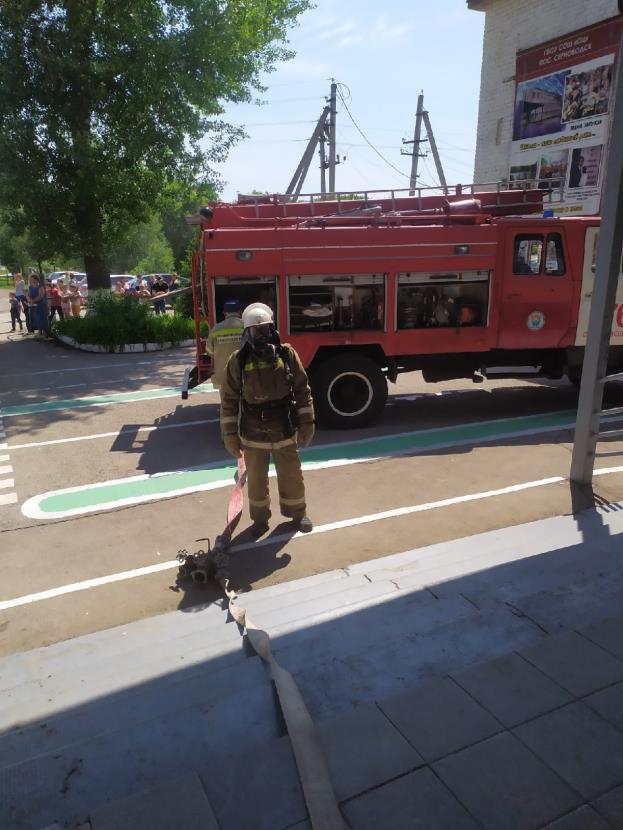 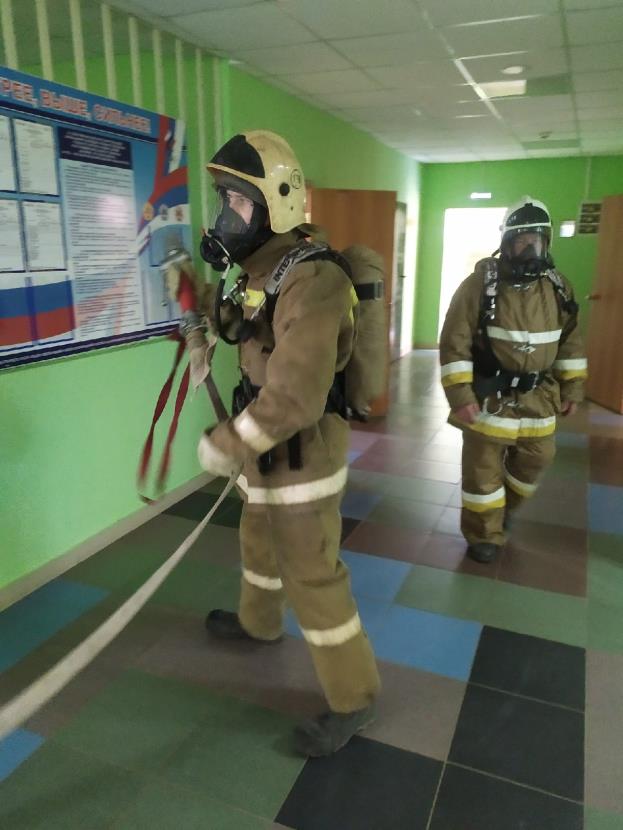 